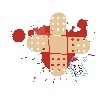 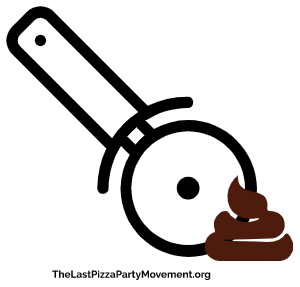 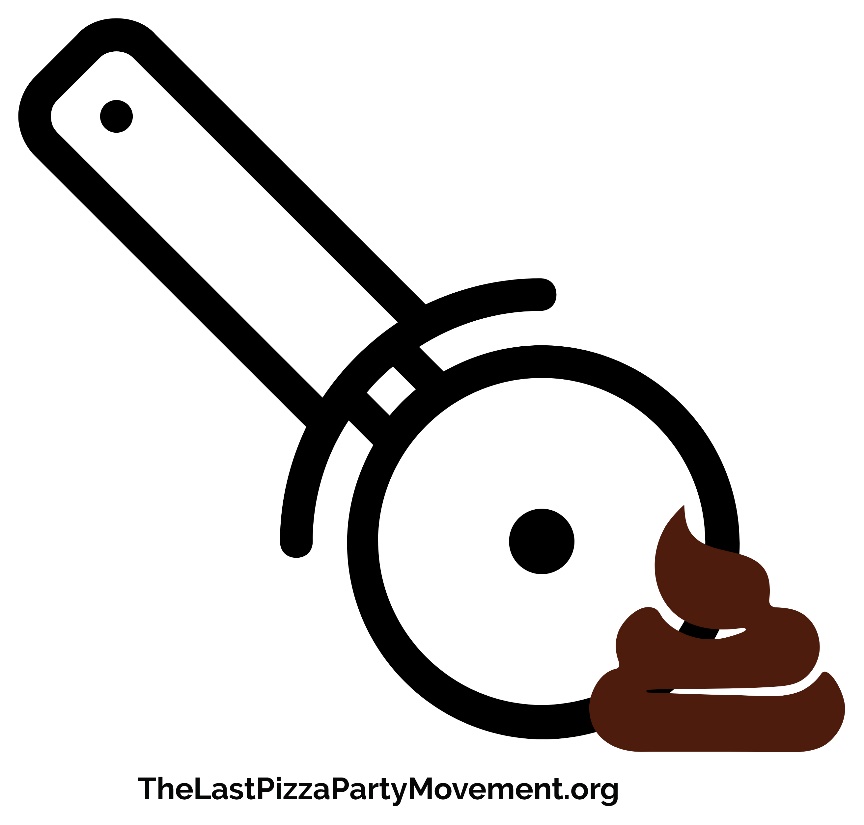 From: 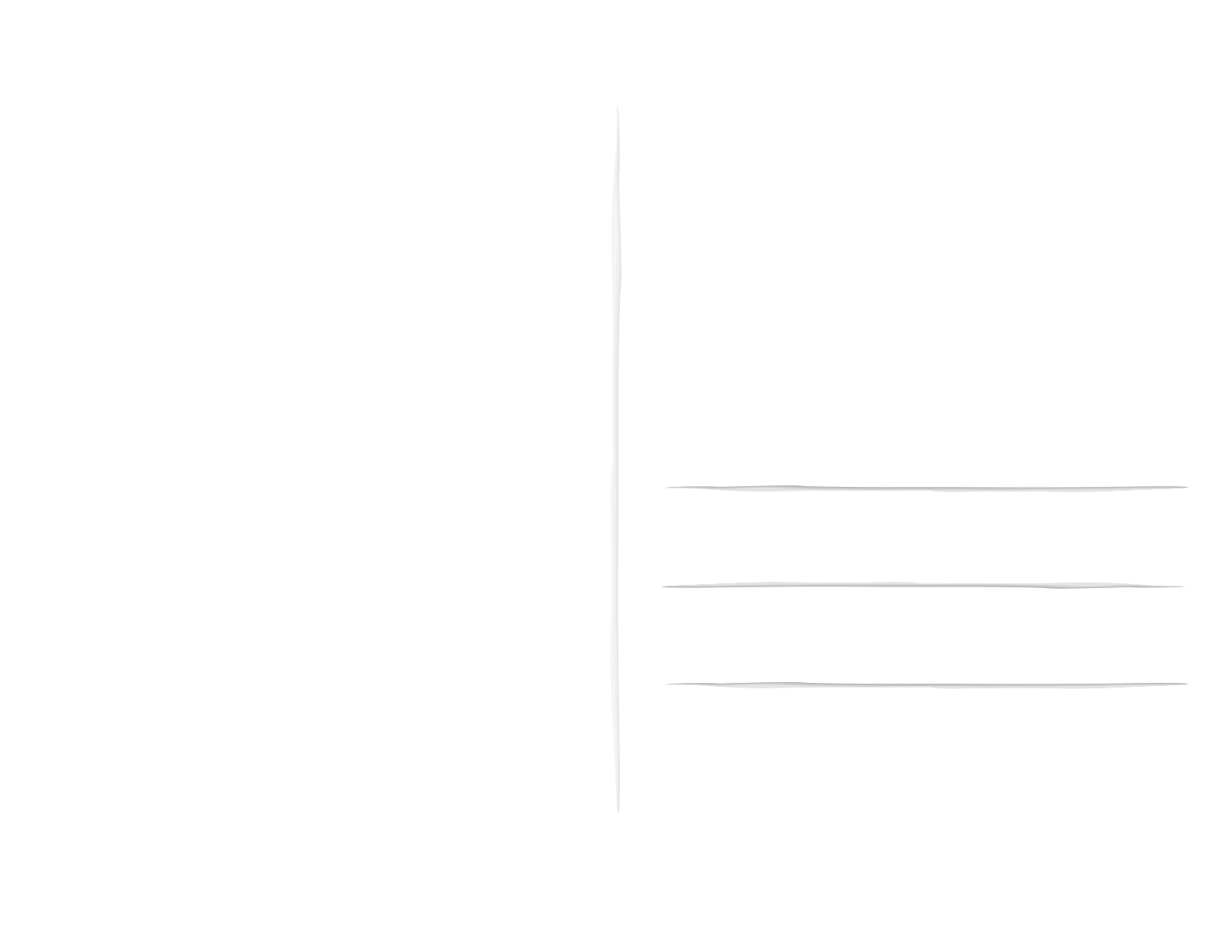 From:From:From